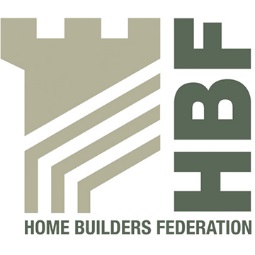 HBF CONTRACTORS SUPERVISION WORKING GROUPDRAFTTERMS OF REFERENCEChair: Greg JohnsonGroup members: Ian McNally, Ian Viveash, Russell Kingston, Kevin Wonham, Stuart Hosegood, TBC Taylor WimpeyPurpose: The purpose of the Contractor Supervision Working Group is to:Review existing Contractor Supervision standards (including implementation) within the Home Build Sector & develop a coherent standard that works across the sector (addressing members size/ trade activities etc).Develop and agree an implementation programme to support roll out of the “standards”Monitoring and report of progress of implementation for a 6 month period.It is anticipated that this group will have a life span not exceeding 18 months.Deliverables:The key deliverables are expected to include:The documented HBF “standard”. The nature / status of the standard is to be defined by the WG Delivery programme together with supporting materials (assumed to be aimed at both developer management and the supply chain)Implementation progress report at 6 months. (in the event that further surveys are required beyond 6months, these will be addressed through the main Health & Safety Forum business)Outline programme:  Whilst an initial draft programme is anticipated to look like that below, the WG is tasked to review and commit to the final version 2017: review current Contractor standards with sector (and more widely in Construction sector as appropriate) Develop initial draft HBF Contractors Supervision standards2018:Finalise standard and implementation programme (& supporting arrangements)Roll outMonitor implementation/ progress at 6 monthsDisbandBackgroundFrom time to time the HBF Health and Safety Forum will identify the requirement for a Working Group to expedite progress in each subject matter to enhance Health and Safety standards within the sector.General requirementsEach Working Group (WG) shall be chaired by an individual agreed by the main Health and Safety Forum, and tasked to oversee the delivery of agreed objectives within an agreed time frame.All WGs shall ideally comprise between 4 – 6 members. Members are encouraged to identify a stand in to attend in their absence to maintain progress.All WGs are expected to achieve regular and consistent progress throughout their life and are expected to meet at least once between each of the quarterly HBF H&S forum meetings. Meetings can be in person, via video conference or similar technologies.All WGs shall provide a short summary of progress in the last period, planned activity for the next period together with any items for discussion/agreement in the main H&S forum. Such reports, a maximum of 2 sides A4 shall be circulated to HBF for insertion into H&S Forum meeting packs no later than 10 working days prior to the quarterly HBF H&S forum meeting.A defined purpose and scope of work will be agreed for each WG outlining the task to address, the nature and format of anticipated outputs, together with an outline programme for delivery. The development of solutions, in whatever guise that takes, decisions taken etc. will need to be supported by evidence and take account of the differing business models of member organisations2017 reporting deadlinesWorking Group Specific requirementsThe item above is a first draft which is to be used by the individual working group to develop their plan of works. Whilst this content is generally indicative, radical departures will require to be explained to the Health and Safety Focus Group and agreed prior to presentation at the May HBF H& S Forum meeting due 4th May 2017. Date of HBF H&S meeting:Working Group report due on:4th May 201720th April 201713th Jul 201729th Jun 201726th Oct 201712th Oct 2017